１　単元設定の理由　　平成２７年度広島県「基礎・基本」学力学習状況調査では，95.4％の生徒が「読書が好き」と解答しており，県平均より21.6％高く，昨年度の本校の調査よりも19.3％増加している。また，１ヶ月に読む本が６冊以上の生徒の割合が54.7％（県35.9％）と，県平均を上回っている。全校生徒による校内調査においても，読書の習慣については，比較的高い水準である。しかし，「読んだ本について友人や家族と話をしている」については，50.0％（県50.1％）で，本校の昨年度の調査よりも16.7％増加しているが，読書の習慣と比較すると，数値的には依然として低い水準であるといえる。また，読んでいる本についても，恋愛物やシリーズ物などを読み続けている生徒も多く，もっと幅広くいろいろな本を読んでいくことが課題である。　　本校では，このような実態を改善していくために，ビブリオトークを実施することとした。読書を行うことで，思考力や読解力，語彙力，表現力等の能力をつけることができるが，読書した内容について家族や友人と話をすることにより，それらの能力が効果的により深く身に付くと考える。本の選択については，ビブリオトークの内容が深まるような，人としての生き方や考え方が読み取れるような本を選んでいくことが必要である。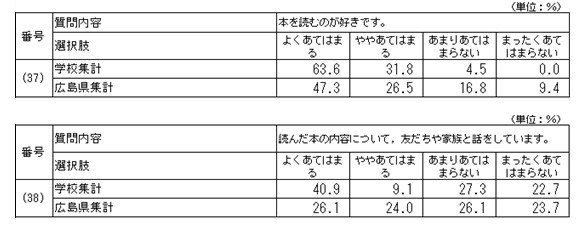 ２　単元目標（学習対象・学習事項）社会で活躍している人物に関する書籍と関わり，その人物の生き方の情報収集や整理・分析することを通して，よりよい生き方に対する視野を広げ，自分の未来像を描くこと，そして実社会で良く生きることの意義や喜び，自分の未来に必要なもの，ことについて探究する。３　学習期間第１学年　６月～７月上旬４　本学園で育てようとする資質・能力　本単元では，魅力的な生き方に関わる情報収集および表現活動を通して，①情報収集力　②思考力・表現力を育てるとともに，先人の生き方の多くに共通する⑤感謝・貢献⑥責任感・使命感に気付かせたい。また，ビブリオトークを通して他の発表を聞き，自分の考えを深めたり，交流したりすることで④協働的な態度を育てたい。また，今後，さらに生き方を探究していくために，読書活動を意欲的に行っていくことで③挑戦心・探究心を育てたい。本単元で生徒と共有する資質・能力のルーブリックは次の通りである。また，各授業での具体的な評価規準については，指導計画に示す。〈本単元で生徒と共有するルーブリック〉※Ａのうち，特に優れている場合はＳとする。Ｃに満たないものにはＤとする。５　本単元の指導計画（総授業時間数　１３　時間）６　本時の学習（１時間目／全１３時間）本時の目標　運命の一冊と出会い，先人たちの生き方を資料から読み取り，自分にとっての魅　　　力的な生き方について知る。学習の流れ平成２８年度　ビブリオトーク書籍一覧４月５月６月７月８月９月10月11月12月１月２月３月2h6h5h資質・能力評　価　規　準①情報収集力問題解決に向けて課題を設定し，課題解決へ向けて必要な情報を収集することができる。②思考力・表現力情報を整理・分析し，導き出した自分の考えを工夫して表現することができる。③挑戦心・探究心どんな問題にも前向きに粘り強く挑戦・探究しようとする意欲をもっている。④協働的な態度自他を尊重し，コミュニケーションを図りながら協力して課題解決を図ろうとしている。⑤感謝・貢献自分がまわりに生かされていることを自覚し，家族・地域・社会に感謝・貢献しようと考えている。⑥責任感・使命感社会の一員として優れた伝統文化と精神を継承し，よりよい未来の担い手としての自覚と高い志を持っている。資質・能力評　価　基　準①情報収集力Ａ　課題の書籍で疑問に思ったことについて自分で調べたりしてすることができる。Ｂ　課題の書籍の中から生き方のキーワードをみつけることができる。Ｃ　課題の書籍に興味を持って，付箋をつけながら読むことができる。②思考力・表現力Ａ　フリップだけでなく，話し方など相手を引きつける工夫をして表現できる。Ｂ　自分の考えを加えて原稿やフリップにまとめて表現できる。Ｃ　わかったことを原稿やフリップにまとめて表現することができる。③挑戦心・探究心Ａ　難しい本でも役に立つ本であれば読もうとしている。Ｂ　少し努力すれば読める本であれば読もうとしている。　Ｃ　自分が読めるような本であれば読もうとしている。④協働的な態度Ａ　自分や友達の発表だけでなく，先生や保護者などいろいろな人の力も借りることで，考えをより深めようとしている。Ｂ　いろいろな友だちの発表も聞くことで，考えを深めようとしている。Ｃ　いろいろな友だちの発表もがんばって聞こうとしている。⑤感謝・貢献Ａ　将来は，仕事をすることを通して家族・地域・社会に貢献しようとしている。Ｂ　自分が，いろいろな人のおかげで生活できていることに感謝したいと思っている。 Ｃ　自分は，いろいろな人のおかげで生活できていると思う。⑥責任感・使命感Ａ　ビブリオトークを通して学んだことを自分の生き方に生かそうとしている。Ｂ　ビブリオトークを通して学んだことは，自分の生き方にとって有効だと思っている。 Ｃ　ビブリオトークを通して学んだことは大切だと思う。月学習活動時数指導上の留意点・評価の視点・方法５６挑戦問題「いくつの人生を知っていますか？」・質問「今の自分が生きていく上で参考にしたいと思う人物の数をあげてみよう」・質問「自分の憧れる「魅力的な生き方」をしている人物をあげてみよう」・質問「なぜ，その人の生き方を魅力的に感じていますか？」・理由を発表しあう。・知っているようにしか生きられないことから，視野を広げる方法を考える。STEP１「運命の本ビブリオトークの目的は？」・「運命の本ビブリオトーク」の目的と今後の取組の流れを理解する。・ワークシートのルーブリックをみて，この取組で身に付ける資質・能力を生徒と教師が共有する。・「運命の本」を選び，初発の感想を書く。１・「魅力的に感じる理由」について切り返し発問をしながら，考えを深めさせる。・生き方について深く学ぶための「運命の本」を用意していることを知らせる。・ひとりの人の生き方について深く学ぶために，また，視野を広げるために，あえて自分の好きな本を選ぶのではなく，無作為に選んだ本をそれぞれの「運命の本」として，向き合っていくこと，また，ビブリオトークによって，それを共有する取組の意義を理解させる。・この取り組みで身に付ける資質・能力について見通しを持たせる。５６STEP２「本から情報収集する方法は？」・「運命の本」から必要な情報を効率的に収集する方法を知る。・次時は，発表原稿の作成に入ることを知り，朝読書の時間や家庭でこの方法で期限までに読み込むことが予習課題であることを知る。・「生き方の魅力」というポイントを外した情報収集になっていないかを自分で確認する。・別の本やインターネットで，さらに詳しく調べている生徒の存在を知る。＜朝読書・予習課題＞１・本の読み方「気になったところに付箋をつけたり，大切だと思うところを抜粋してメモしながら」などの方法をアドバイスする。・単なる読書感想文にならないよう，情報収集の軌道修正を行う。・付箋の数や読み進み具合など，生徒の進捗状況を確認する。５６STEP３「情報の整理・分析のポイントは？」・読み取った内容から次のポイントで情報を整理し，発表原稿の下書きをする。 (1)その人物の紹介・本から分かる具体的な内容で伝える。　　 (2)その人物の生き方，考え方など大きく感動した点。すごいと思ったところ。なぜそう思ったかを理由をつけて述べる。(3)最後に，自分がこの本を読んで学んだ内容をまとめる。(決意表明)・次の時間は，発表原稿づくりに入ることを知り，復習課題として，ある程度，考えをまとめてくる必要があることを知る。２★①　ルーブリック「情報収集力」の基準を確認し，理解できないことや疑問に思ったことがあれば，家族に聞いたり，インターネットで情報収集することを目標として意識させる。★②　ルーブリック「思考力・表現力」の基準を確認し，よりレベルの高い思考・表現力を目標として意識させる。７STEP４「ビブリオトークの工夫のポイントは？」・今回のビブリオトークは参観日で保護者にも聞いてもらうことを知る。・前年度の「運命の本ビブリオトーク」をやってみせる。・前年度のビブリオトークを見て，どんなところが相手にわかりやすく伝える工夫だったか，意見を出し合う。・３枚以上のフリップを使うことが今回のビブリオトークの条件であることを知る。・読み原稿をまとめ，効果的なフリップを作る。（フリップの下書きをして，教師がチェックする）・読み原稿やフリップをお互いに見せ合い。お互いにアドバイスさせあう。・作成した生徒から教師に読み原稿とフリップを提出し，教師からアドバイスを受ける。合格したらマジックや色鉛筆等で清書する。・教師のアドバイスを受け，原稿の修正を行う。STEP５「ビブリオトークのよい話し方のポイントは？」・教師が悪い見本をやってみせる。・教師の見本から悪いところを話し合い，ポイントを確認する。・聴く人に訴える読み方を確認する①声が大きく，はきはき話をしている。②大事なところはゆっくり（強調して，おおげさなくらいに話す）③目線は上げて，フリップを全体に見せながら話す。・練習のステップを確認し，実行する。①すらすら読めるようになる。②教室の端に立って読み，反対側にいる友達に聞こえているか，確認し合う。③全体を見渡せているか，友達に見てもらう。④もう，内容が完璧に頭に入った！というくらい，大きな声で読み込む。STEP６「ビブリオトークを練り上げよう！」・発表の練習と手直し・発表の前に丁寧な礼をすること。・発表の前に聴衆を一度見てから話を始めること。・声の大きさや，話すスピード，間のとり方に気をつけて，はっきりと伝わるように話すこと。・問いかけをなどを入れて，めりはりをつけて話すこと。・フリップが効果的に用いられていること。・人物の生き方について詳しく調べていること。・フリップの一部を修正したり，作り直したりして，今よりもさらに伝えやすくなるよう工夫をするSTEP７「運命の本ビブリオトークでいろいろな人生の魅力を伝えあおう！」・会の目的を確認する。・順番に前に出てビブリオトークを行う。・発表に対して相互評価を行う。STEP８「身に付けた力を自己評価しよう！」・会の目的を確認する。・ワークシートのルーブリックをみて，本単元で身に付けた資質・能力を自己評価する。STEP９「運命の本ビブリオトークで学んだ，いろいろな人生の魅力を保護者にも伝えよう！」･今回の取組で,いくつの人生を知っているといえるようになったか，自分の人生観を広げ，深める機会となったか，振り返りシートに記入し,クラスで交流する。・ワークシートを提出し，教師の評価を受ける。２２２１１１★②　ルーブリック「ビブリオトークの評価基準」を確認し，よりレベルの高い思考力・表現力を目標として意識させる。★④　ルーブリック「協働的な態度」の基準を確認し，友達や先生や家族のアドバイスを活用することを目標として意識させる。・友達の発表原稿やフリップについて，意見を出したり，意見を聴いたりするよう促す。・配慮を要する生徒への支援を学年教員で組織的に行う。★②　ルーブリック「思考・表現力」の基準を確認し，よりレベルの高い思考・表現力を目標として意識させる。・配慮を要する生徒への支援を学年教員で組織的に行う。★②　ルーブリック「ビブリオトークの評価基準」を再度確認し，よりレベルの高い思考・表現力を目標として意識させる。★④　ルーブリック「協働的な態度」の基準を確認し，友達や先生や家族のアドバイスを活用することを目標として意識させる。・互いに練習を聴き合いながら，友達の発表やフリップについて，意見を出したり，意見を聴いたりするよう促す。また教師の助言も自分から求めることが大切であることを伝える。・ルーブリックの項目の自己評価に行い，自己の資質・能力の成長を確認させる。・今後も，いろいろな本を読んで人生観を広げ深めていく大切さを伝える。・ルーブリック「ビブリオトークの評価基準」を再度確認し，相互評価を行う。★②　教師の評価はワークシートと発表をもとに学年団で行い，肯定的なコメントもつける。学習活動指導上の留意点（・）配慮を要する生徒への支援（◆）評価規準資質・能力（★）（評価方法）１　課題意識を持つ＜挑戦問題の提示＞・質問「今の自分が生きていく上で参考にしたいと思う人物の数をあげてみよう」・質問「自分の憧れる「魅力的な生き方」をしている人物をあげてみよう」・発問「なぜ，その人の生き方を魅力的に感じたのですか？」・理由を発表しあう。・人は知っているようにしか生きられないことから，自分の生き方を考えていく上で人生に対しての視野を深め，広げる必要性に気付く。・このことを解決するために「運命の本ビブリオトーク（職業編）」を行うことを知る。２　本時のめあてを確認する・「運命の本ビブリオトーク」の目的を理解する。今後の取組の流れを理解する。・ワークシートのルーブリックをみて，この取組で身に付ける資質・能力を理解する。３　「運命の本」をくじで選ぶ。・ワークシートに初発の感想を書く。４　予習課題を確認する。・質問１はゲーム感覚で頭の中で１分間で数えさせる。挙手で数を確認する。・質問２はワークシートにかかせる。（２分）・発問は，質問２で上がった人物について　指名し，理由を聞き，切り返し発問や，他の生徒に意見を聞くことで考えを深める。・いろいろな人生について深く学ぶための「運命の本」を用意していることを知らせ　　   る。・ひとつの人生について深く学ぶために，また，視野を広げるために，あえて無作為に選んだ本をそれぞれの「運命の本」として，向き合っていくこと，また，ビブリオトークによって，それを共有する取組の意義を理解させる。◆本人がどうしても読めそうにない場合は交換できる本を用意しておく。または，選ばせる時にこっそり配慮する。・朝学習等を利用して読み始めることを予習課題として伝える。・ルーブリックを提示し，この取組での身に付ける資質・能力★①②③④⑤⑥の基準を伝え，見通しと学習意欲を持たせる。タイトル出版社著者１ロシアからきた大投手PHP研究所中尾明２ほんまにオレはアホやろか新潮文庫水木しげる３ガリレオ・ガリレイ偕成社日暮雅通【訳】４プロジェクトＸ③汐文社NHK５生ごみは大地を生かすPHP研究所鈴木喜代春６余命１ヶ月の花嫁マガジンハウスＴＢＳ「イブニング・ファイブ」７ひろすけ童話ひとすじにPHP研究所西沢正太郎８プロジェクトＸ⑤汐文社NHK９折り鶴は世界にはばたいたPHP研究所うみのしほ10こんにちはバイマ－ヤンジンです致知出版社バイマ－ヤンジン11被災地の動物を救えＰＨＰ研究所森下研12世界のお母さん マザーテレサポプラ社小林正典13「スーホの白い馬」への旅PHP研究所和田登14明日へ虹をかけた船PHP研究所森下研15リンカン偕成社金原瑞人【訳】16ヘレン・ケラー偕成社菊島伊久栄【約】17感染症とたたかった科学者たち岩崎書店岡田晴恵